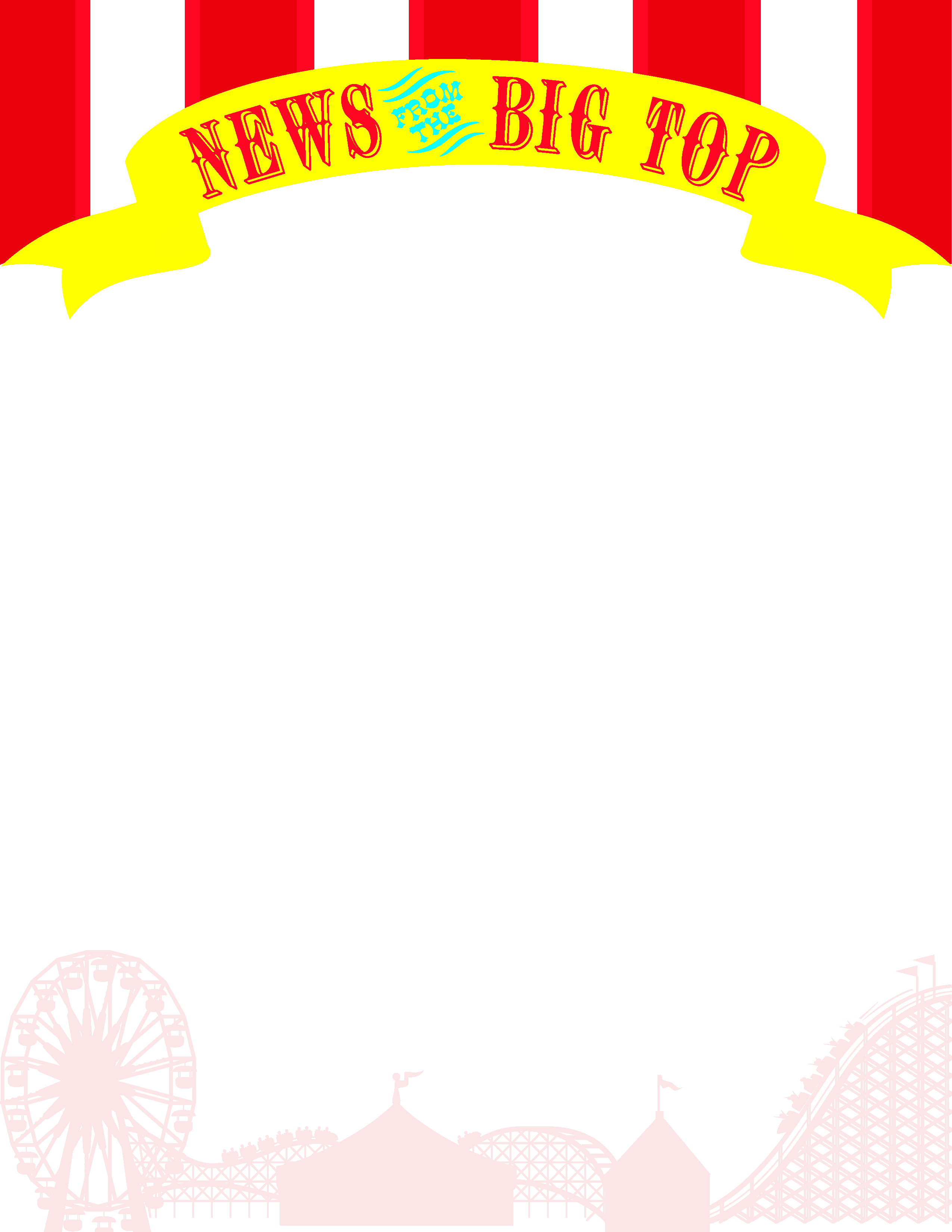 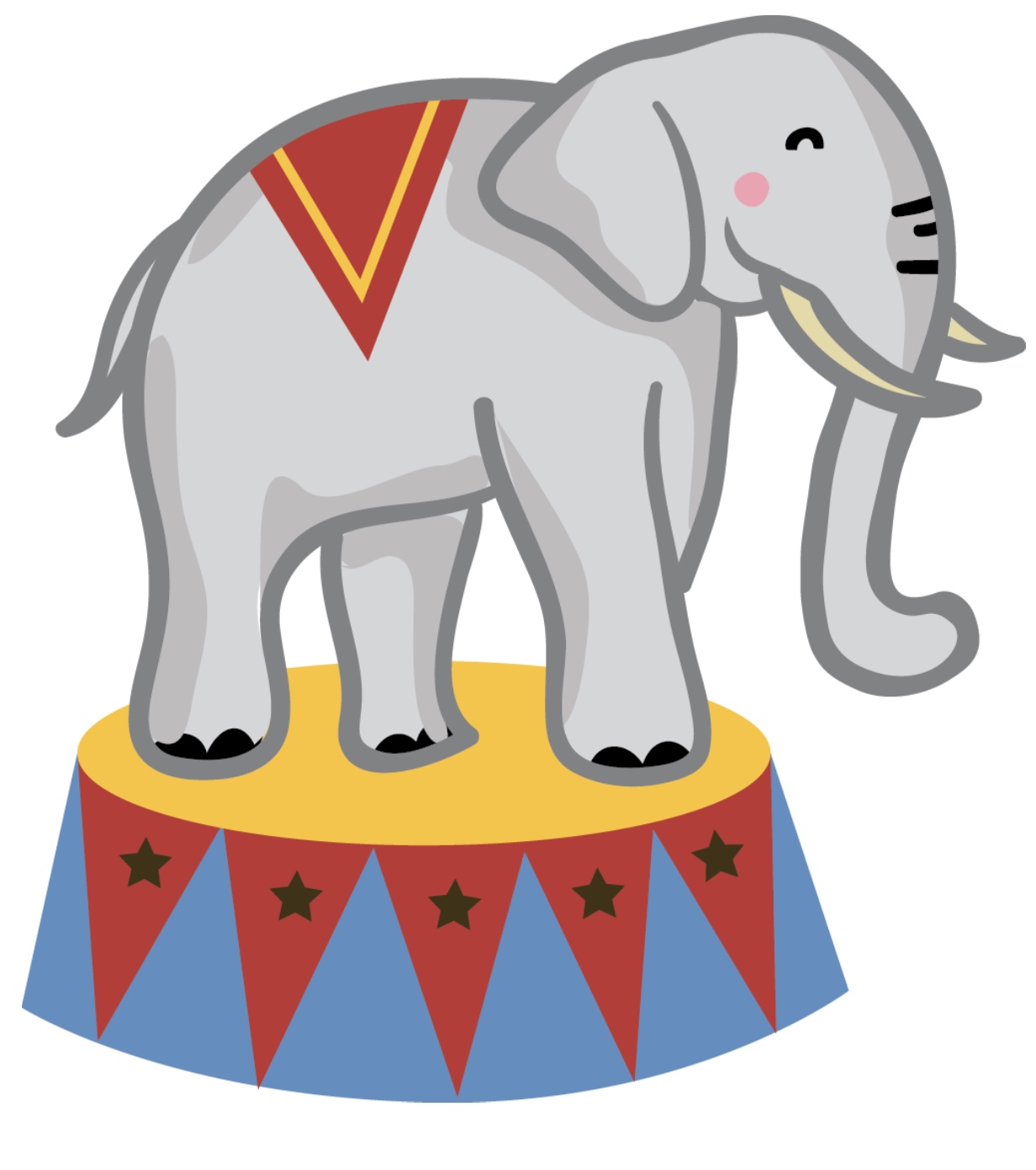 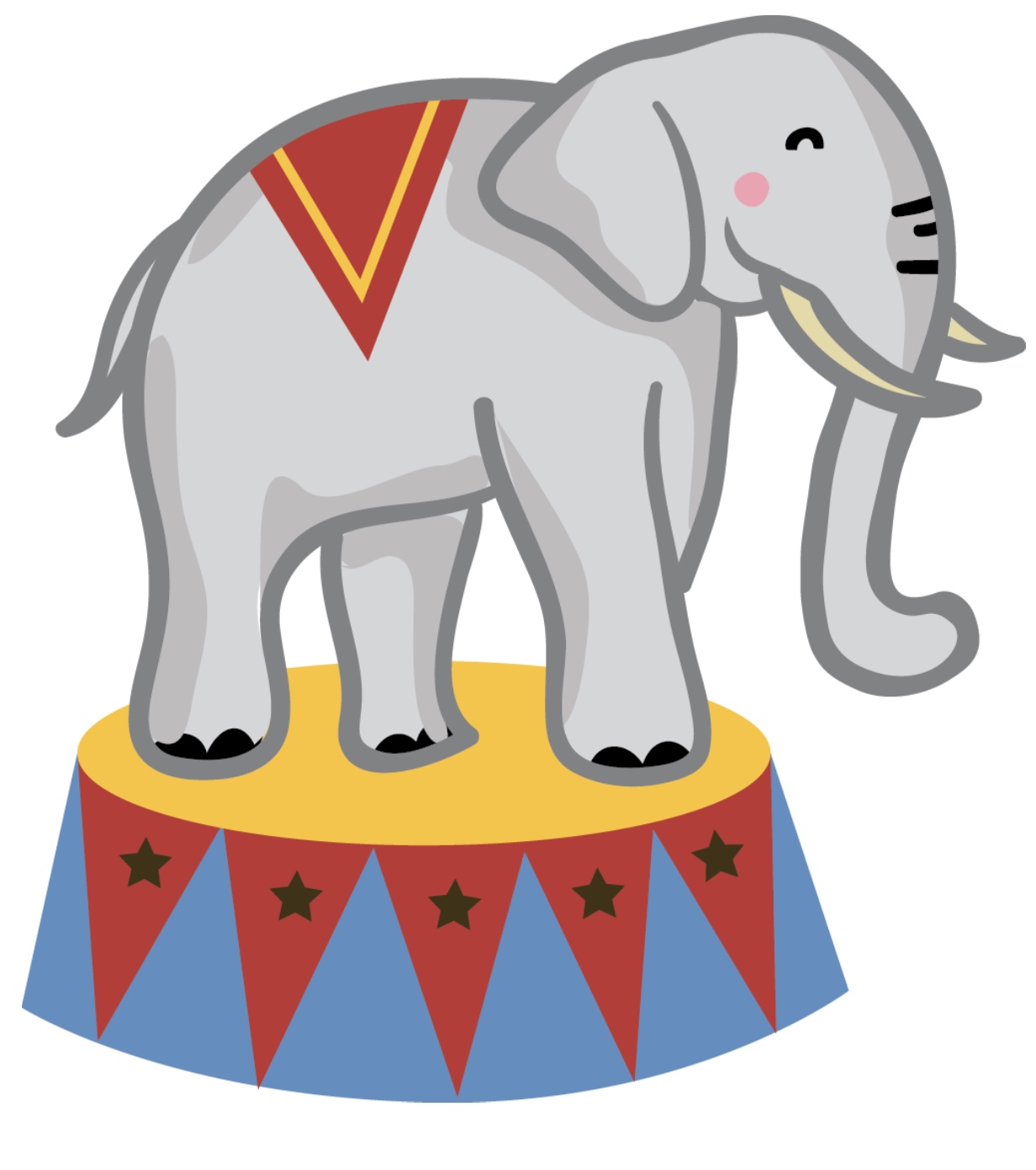 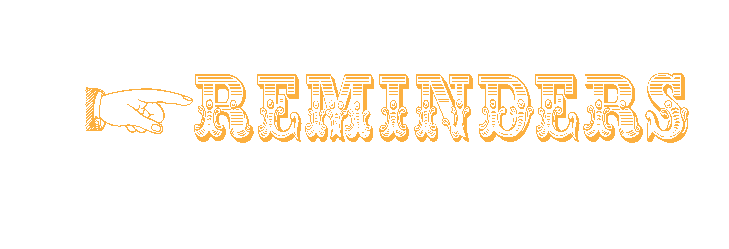 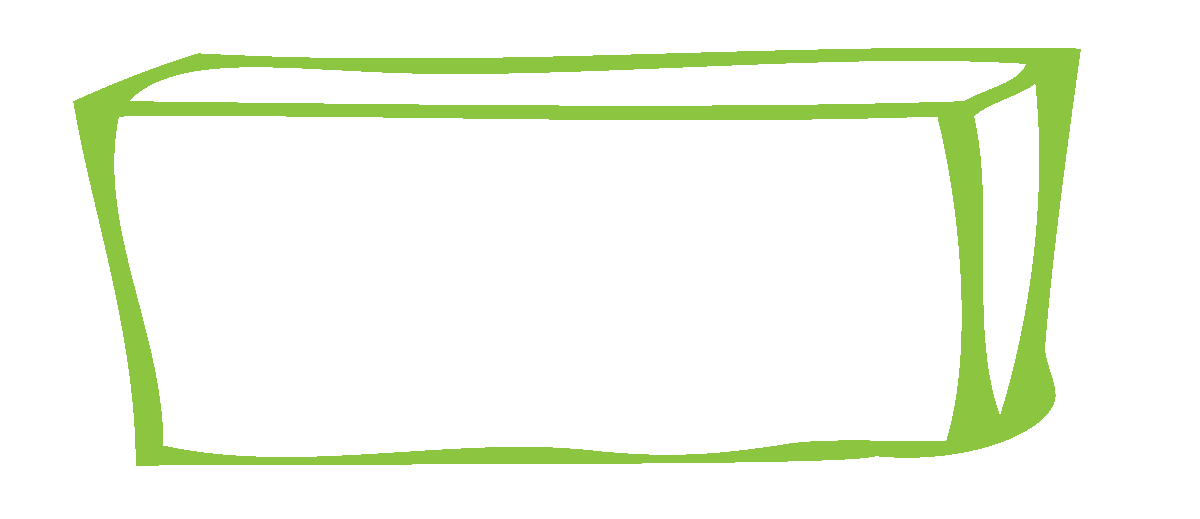 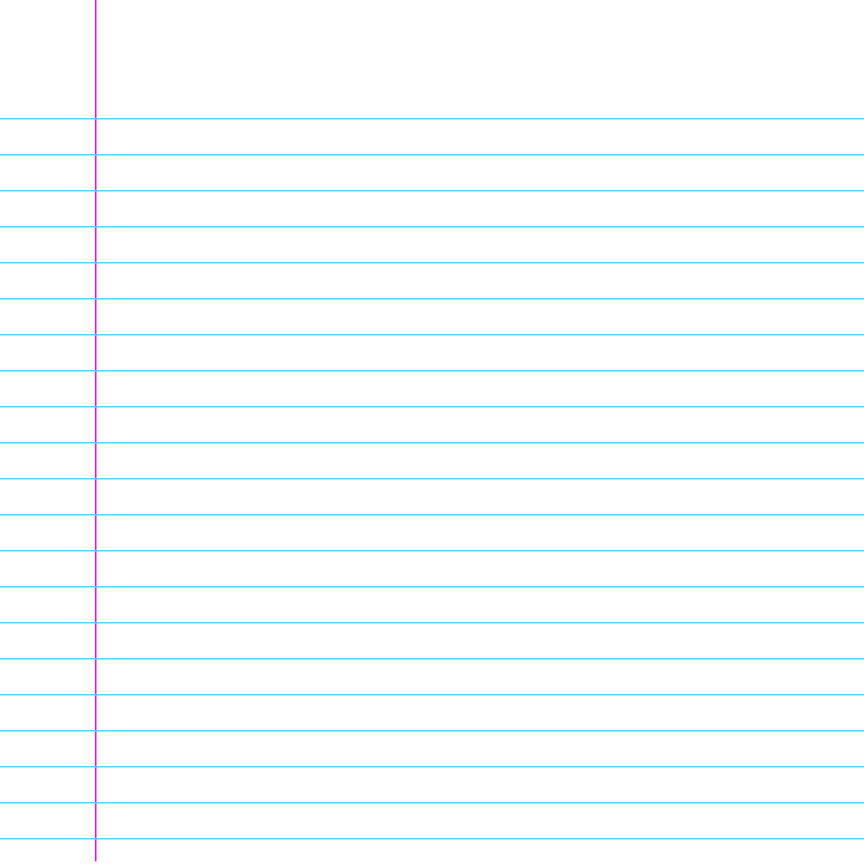 PHONICS/READINGGRAMMAR/WRITINGMATHSCIENCE/SOCIAL STUDIESContractionsAuthor’s PurposeText StructureProper NounsDirectionsAdd Within 100 Using StrategiesAddition & Subtraction FactsSpace & TechnologyLandformsIdentify Historical Figures and Inventors